Aberuthven Primary School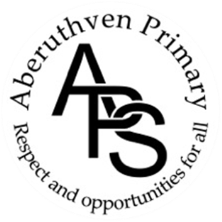 Parent Overview of Events 2019-2020Please note that dates are subject to change and additional events may be added.Term EventDate Term 1 Staff Return: Inservice DaysMon 19th August ‘19Tues 20th August ‘19Term 1Pupils ReturnWed 21st August ‘19Term 1 Meet the TeacherMon 26th August ’19 @ 3.15-3.45pmTerm 1 The Big Scottish BreakfastFri 6th September ’19 @ 9.30amTerm 1STEM Week(See Timetable)Mon 16th – Fri 20th Sept ‘19Term 1Harvest ServiceTues 24th September ’19 @ 2.30pmTerm 1Primary 7 Residential TripTues 1st– Fri 4th October ‘19Term 1Interim Reports out to ParentsThurs 3rd October ‘19Term 1Pupil HolidayStaff In-service DayFri 4th October ‘19Term 1Autumn BreakMon 7th Oct- Fri 18th Oct ‘19Term 2Term 2: Pupils & Staff ReturnMon 21st October ‘19Term 2Parents’ NightMon 11th November ’19 @ 2-6pmTerm 2Pupil HolidayStaff In-service DaysThurs 14th November ‘19Fri 15th November ‘19Term 2Children In NeedWed 13th November ‘19Term 2 Languages Week(See Timetable)Mon 18th – Fri 22nd November ‘19Term 2P4-7 AssemblyFri 22nd November ’19 @ 10amTerm 2Committee MeetingsTues 3rd December ’19 @ 1.15-2pmTerm 2Perth Theatre: ‘Sinbad’ PantomimeThurs 12th December ’19 @9.30amTerm 2Christmas Jumper Day & Christmas Dinner(TBC)Fri 13th December ‘19Term 2School Nativity Tues 17th December ’19 @ 1.30pm                                        @ 6pm (TBC)Term 2 Carol-oke AssemblyFri 20th December ’19 @ 10amTerm 3Winter BreakMon 23rd December ‘19– Fri 4th January ‘20Term 3Term 3: Pupils & Staff ReturnMon 6th January ‘20Term 3Burns SupperFri 24th January ’20 @ 1.30pmTerm 3Pupil HolidayStaff In-serviceWed 12th February ‘20Term 3February HolidayThurs 13th - Fri 14th Feb ‘20Term 3P1-3 AssemblyFri 21st February ’20 @ 10amTerm 3World Book Week(See Timetable) Mon 2nd  March- Fri 6th March ‘20Term 3Red Nose DayFri 13th March ‘20Term 3 Interim Reports to ParentsMon 16th March ‘20Term 3Parents’ NightMon 23rd March ’20 @ 2-6pmTerm 3Easter ServiceTues 31st March ’20 @ 2.30pmTerm 3‘Share our Learning’ Open MorningFriday 3rd April ’20 @9.30-10amTerm 3Spring BreakMon 6th April – Fri 17th April ‘20Term 4Term 4: Pupils & Staff ReturnMon 20th April ‘20Term 4May Day HolidayFri 8th May ‘20Term 4Pupil HolidayStaff In-service DayFri 22nd May ‘20Term 4 Health Week(See Timetable)Mon 1st- Fri 5th June ‘20Term 4Sports DayMon 1st June ’20 @ 1.30pmTerm 4Summer ConcertWed 17th June ’20 @ 6pmTerm 4End of Year Reports out to ParentsMon 22nd June ‘20Term 4Celebration of Success & Leavers AssemblyTues 23rd June ’20 @ 1.30pm